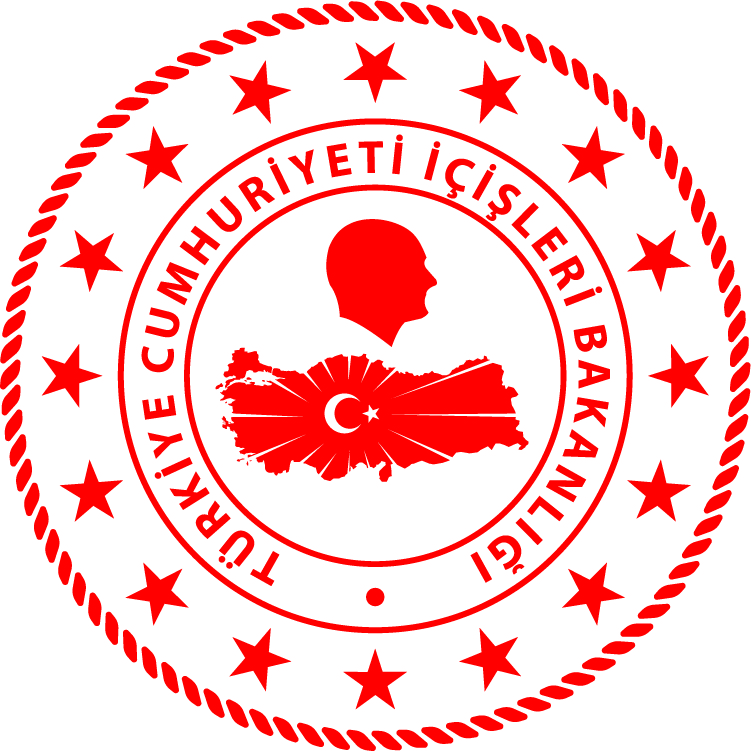 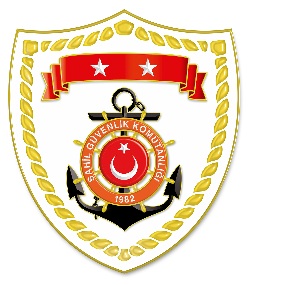 SG Ege Deniz Bölge KomutanlığıS.NoTARİHMEVKİ VE SAATDÜZENSİZ GÖÇ VASITASIYAKALANAN TOPLAM DÜZENSİZ GÖÇMEN KAÇAKÇISI/ŞÜPHELİYAKALANAN TOPLAM DÜZENSİZ GÖÇMEN SAYISIBEYANLARINA GÖRE YAKALANAN
 DÜZENSİZ GÖÇMEN/ŞAHIS UYRUKLARI107 Haziran 2023ÇANAKKALE/Ayvacık01.30Lastik Bot-3636 Afganistan207 Haziran 2023BALIKESİR/Ayvalık01.40Lastik Bot-1515 Filistin307 Haziran 2023ÇANAKKALE/Ayvacık03.20Lastik Bot-4038 Afganistan, 2 Kongo407 Haziran 2023İZMİR/Dikili10.20Lastik Bot-1412 Filistin, 2 Yemen507 Haziran 2023ÇANAKKALE/Ayvacık22.00Lastik Bot-3816 Suriye, 9 Kongo, 4 Afganistan, 3 Filistin, 3 Orta Afrika, 2 Haiti, 1 Angola 